To:	4320 StudentsFrom:	Gary G. BergDate:	February 5, 2024Re:	Assignment 2 – Excel A/R summaryThis assignment is Lab 2-1 Required:Download the Excel file for this assignment. Complete the following steps with indicated modificationsStep one, create the days past due field Step three: Include the count of Invoices with the summary receivables by customer Step Five; Detailed invoices for the customer with the largest amount due sorted by days past due in ascending order(give your three pivot columns meaningful names)Additional RequirementsCreate an additional pivot table showing summary receivable totals and invoice count by monthGet the detailed list of receivables by customer due in July sorted in ascending order on days past dueI will not tell you how to do this one.  This is your chance to figure it out.  Ignore the assessment sectionNote:  You are submitting the Excel solution file.  You are not submitting screen capturesSubmit the completed Excel file via the D2L dropbox. (You are not submitting screenshots)Files submitted to the wrong dropbox will receive a grade of 0Failure to follow directions will result in a grade of ZEROAdditional Note:  Make sure you submit the Excel file and not the temp file that is created when you are in Excel.  The temp file is erased when you exit an Excel, but there may be a delay before that happens.   The Temp file size is only 1 KBIt is your responsibility to make sure that you upload the correct file.  Failure to do so will result in a grade of zeroThis is not a group assignment.  Students should work independently.  Copying/plagiarism will result in a grade of 0 for all parties involved.Due on 02-11-2024, 11:30 p.m. Remember, file must be virus free. (Any assignment received containing a Virus receives a grade of 0)Memorandum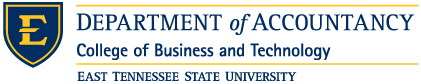 